Een slimme en veilige manier om de smartphone te bedienenAndroid Auto™ en Apple CarPlay deze zomer naar Mitsubishi Amstelveen, 3 juni 2015 – Apple CarPlay en Android Auto™ maken aankomende zomer hun Europese debuut in de nieuwe Mitsubishi Pajero. De smartphonekoppeling is een onderdeel van het Smartphone Link Display Audio-systeem.Na het debuut in de Pajero zal het Smartphone Link Display Audio-systeem zijn weg vinden naar andere Mitsubishi-modellen.Apple CarPlay en Android Auto™ zijn een slimme en veilige manier om een smartphone in de auto te bedienen. De gebruiker sluit zijn telefoon aan via een USB-kabel. Via touchscreen of spraakbediening kan hij diverse functies en apps gebruiken. De gebruiker kan bijvoorbeeld:de navigatie bedienen of geselecteerde apps gebruiken;bellen en gebeld worden;berichten lezen en versturen;naar muziek luisteren.Lees het Engelstalige persbericht voor meer informatie.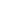 Mitsubishi Motor Sales Nederland B.V., Jacqueline Koopman
Bovenkerkerweg 6-8, 1185 XE Amstelveen. E-mail: koopman@mmsn.nl
Telefoon: 020-4056845, www.mitsubishi-motors.nl